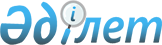 Шектеу іс-шараларын белгілеу туралы
					
			Күшін жойған
			
			
		
					Солтүстік Қазақстан облысы Ақжар ауданы Алқатерек ауылдық округінің әкімінің 2021 жылғы 21 маусымдағы № 4.19.1-11/104 шешімі. Қазақстан Республикасының Әділет министрлігінде 2021 жылғы 1 шілдеде № 23231 болып тіркелді. Күші жойылды - Солтүстік Қазақстан облысы Ақжар ауданы Алқатерек ауылдық округі әкімінің 2021 жылғы 10 қыркүйектегі № 4.19.1-11/106 шешімімен
      Ескерту. Күші жойылды - Солтүстік Қазақстан облысы Ақжар ауданы Алқатерек ауылдық округі әкімінің 10.09.2021 № 4.19.1-11/106 (алғашқы ресми жарияланған күнінен бастап қолданысқа енгізіледі) шешімімен.
      Қазақстан Республикасының "Ветеринария туралы" Заңының 10-1 бабының 7) тармақшасына сәйкес, Ақжар ауданының бас мемлекеттік ветеринариялық-санитариялық инспекторының 2021 жылғы 08 сәуірдегі № 07-29/38 ұсынысы негізінде, ШЕШТІМ:
      1. Солтүстік Қазақстан облысы Ақжар ауданы Алқатерек ауылдық округінің Алқатерек ауылында "Ақерке" шаруа қожалығының аумағында құтыру ауруының анықталуына байланысты шектеу іс-шараларының ветеринариялық режимі белгіленсін.
      2. Осы шешімнің орындалуын бақылауды өзіме қалдырамын. 
      3. Осы шешім оның алғашқы ресми жарияланған күнінен бастап қолданысқа енгізіледі.
					© 2012. Қазақстан Республикасы Әділет министрлігінің «Қазақстан Республикасының Заңнама және құқықтық ақпарат институты» ШЖҚ РМК
				
      Алқатерек ауылдық округі әкімі 

Н. Алин
